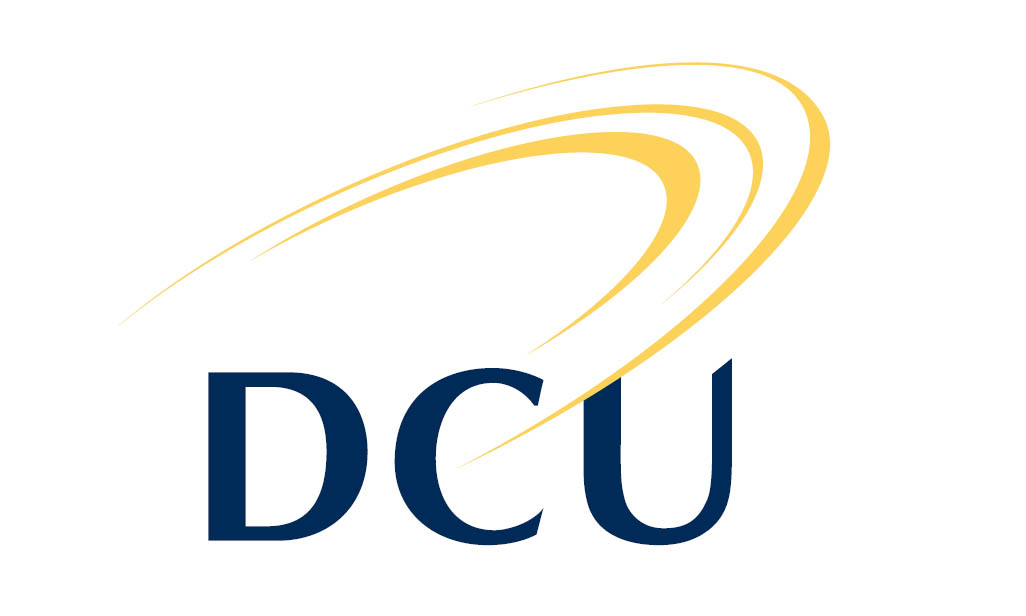 Personal DetailsThis letter is intended to verify that a student has/will represent DCU in a match or intervarsity event.  This is for information purposes only and recognises that it is the students’ responsibility to ensure that they fulfil the requirements of their course.  Student’s DetailsSports EventSports Representation (to be completed by the Student)To be completed by DCU Sports & WellbeingGuidelines: This form should be completed by the student and signed by the DCU Sports & Wellbeing as verification of a student’s sports representation at a match or intervarsity event.This form is not intended to defend students in the event of poor academic performance.This form may not be used in the event of missing a class exam.It is the student’s responsibility to submit the completed form to the appropriate academic staff.  There is no obligation on a lecturer to accept this form.This form should be submitted to DCU Sports & Wellbeing at least 48 hours before required.Student Name:Student Id Number:Course :Year of Study: Sport:Event:Dates & Time:Venue: I (name) ___________________________ state that the above information is an accurate account of my DCU sporting representation:
 Signed: ____________________________________________	Date: ________________________StampSigned:Print Name: